PresseinformationPerfect ChargingFronius Perfect Charging unterstützt Hersteller von AGVs mit individuellen LadelösungenKurze Ladezeiten und hohe Systemverfügbarkeit für fahrerlose Transportsysteme(Wels, April 2023) Automated Guided Vehicles (AGV) gewinnen mit fortschreitender Automatisierung in der Intralogistik immer mehr an Bedeutung. Effizient nutzen lassen sich diese aber nur, wenn die Hersteller auf eine zuverlässige Ladetechnologie setzen. Diese sollte optimal zur Anwendung passen.AGVs brauchen eine sichere Lademöglichkeit, um möglichst immer verfügbar zu sein. Die Herausforderung dabei: Das Ladesystem muss individuell auf die Bedürfnisse des Anwenders zugeschnitten werden. Diese Aufgabe löst Fronius Perfect Charging als Experte für effizientes Laden von Antriebsbatterien in der Intralogistik. Vom umfangreichen Produkt- und Leistungsportfolio, der Kompetenz und dem individuellen technischen Support des Spezialisten profitieren auch die Hersteller von AGVs. „Wir wollen gemeinsam mit den Kunden im automatisierten Umfeld Ideen für eine sichere und nachhaltige Energieversorgung entwickeln, um einen echten Mehrwert für sie zu schaffen“, erklärt Patrick Gojer, Business Unit Manager Perfect Charging. Um eine hohe Systemverfügbarkeit zu erreichen, prüft Fronius zunächst die kundenspezifischen Anforderungen und stimmt dann Batterie und Ladegerät perfekt aufeinander ab.Effizienter und nachhaltiger Betrieb Eine individuelle Ladekennlinie optimiert das jeweilige Batteriesetting und ermöglicht eine durchgehend hohe Systemverfügbarkeit. Die nötigen Parameter kann Fronius gemäß den Spezifikationen des Kunden ab Werk voreinstellen – ohne manuellen Aufwand für den Anwender und unabhängig von der Batterietechnologie. Peripherie und Ladeinfrastruktur legen die Verantwortlichen ebenfalls kundenspezifisch aus.Der AGV-Hersteller bekommt eine zuverlässige Lösung, die sich durch eine hohe Verfügbarkeit und Ausfallsicherheit auszeichnet. Zur Auswahl stehen hochwertige Ladegeräte in Leistungsklassen von ein bis 18 Kilowatt und mit den internationalen Zertifizierungen CE, UL und UK CA.Um den Betrieb der Ladesysteme noch effizienter zu machen, bietet Fronius diese mit zusätzlichen digitalen Funktionen an: Die Anwender bekommen mehr Transparenz und Kontrolle über die gesamte Ladeinfrastruktur und können ihre AGV-Flotte nachhaltig betreiben.2.327 Zeichen inkl. LeerzeichenÜbersicht Bildmaterial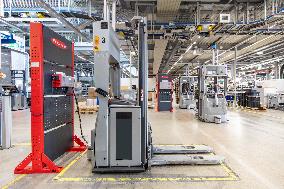 Fronius Perfect Charging bietet Herstellern von AGVs eine zuverlässige und sichere Ladelösung, die mit einer individuellen Ladekennlinie eine durchgehend hohe Systemverfügbarkeit ermöglicht. Fotocredits: Fronius International GmbH, Abdruck honorarfreiDas hochaufgelöste Bildmaterial finden Sie hier zum Download. Bitte schicken Sie bei Veröffentlichung einen Beleg an unsere Agentur a1kommunikation Schweizer GmbH. Vielen Dank. Wir sind Fronius.Mehr als 7.000 Mitarbeiterinnen und Mitarbeiter weltweit, ein aktueller Exportanteil von 89 Prozent und 1.366 aktive Patente: Das sind wir, das ist Fronius. 1945 als regionaler Ein-Mann-Betrieb gegründet, gehören wir heute zu den Global Playern, was unsere 37 internationalen Tochtergesellschaften sowie unser Netzwerk an Vertriebspartnern in mehr als 60 Ländern eindrucksvoll beweisen. Und doch sind wir im Kern immer noch ein Familienunternehmen aus Österreich, das in der Photovoltaik, Schweiß- und Batterieladetechnologie tätig ist. Seit jeher entwickeln wir Produkte und Lösungen für eine lebenswerte Zukunft und bieten unseren Kundinnen und Kunden dabei ein All-in-one-Paket an: von der vorausgehenden Planung und Beratung über das fortlaufende Monitoring bis hin zum bedarfsgerechten Reparaturservice. Wir sind innovativ. Wir sind neugierig. Wir sind Fronius.Kontaktdaten zur Veröffentlichung:RückfragehinweisFronius International GmbH
MMag. Sonja POINTNER, +43 (7242) 241-6436
pointner.sonja@fronius.com Bitte schicken Sie bei Veröffentlichung einen Beleg an unsere Agentur:a1kommunikation Schweizer GmbH
Frau Kirsten LUDWIG, Oberdorfstraße 31 A, 70794 Filderstadt, Deutschland
+49 711 9454161-20, kirsten.ludwig@a1kommunikation.deFirmenname:Fronius Perfect ChargingKontakt-E-Mail:perfect.charging@fronius.com Website:www.fronius.com/intralogistik  YouTube:www.youtube.com/FroniusCharging  LinkedIn:www.linkedin.com/showcase/perfect-chargingTelefon Österreich:+43 7242 241-2550Telefon Deutschland:+49 6655 916940Telefon Schweiz:+41 44 817 99 44